„Informacja nt. realizacji zadań finansowanych z budżetu państwa lub z państwowych funduszy celowych” w 2024 rokuProjekt „Aktywizacja zawodowa osób bezrobotnych w powiecie nidzickim (II)" Realizując obowiązek wynikający z Rozporządzenia Rady Ministrów z dnia 7 maja 2021 roku w sprawie określenia działań informacyjnych podejmowanych przez podmioty realizujące zadania finansowane lub dofinansowane z budżetu państwa lub z państwowych funduszy celowych, Powiatowy Urząd Pracy w Nidzicy zamieszcza informację dotyczącą realizacji niżej wymienionych zadań: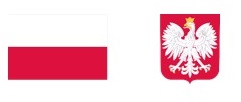 Powiat nidzicki/Powiatowy Urząd Pracy w Nidzicy realizuje projekt pn. „Aktywizacja zawodowa osób bezrobotnych w powiecie nidzickim (II) "w ramach Priorytetu 7 Rynek pracy programu regionalnego Fundusze Europejskie dla Warmii i Mazur 2021-2027 współfinansowanego ze środków Europejskiego Funduszu Społecznego Plus.Okres realizacji projektu od 01.01.2024 r. do 31.03.2025 r.Całkowita wartość projektu – 1 424 489,73 zł w tym:1 210 816,27 zł – środki będące w dyspozycji samorządu województwa (środki europejskie);213 673,46 zł środki będące w dyspozycji samorządu powiatu (wkład krajowy);Celem projektu jest zwiększenie możliwości zatrudnienia  90 osób bezrobotnych          z powiatu nidzickiego, zwłaszcza tych znajdujących się w trudnej sytuacji na rynku pracy.Głównym rezultatem  programu będzie objęcie wsparciem 90 osób bezrobotnych,      w tym osób młodych w wieku 18-29 lat w tym w szczególności te, które nie uczestniczą w kształceniu i szkoleniu - tzw. os. z kategorii NEET osób w wieku 30 lat i więcej, należących do jednej z następujących grup:osoby w wieku 50 lat i więcej,kobiety,osoby z niepełnosprawnościami,osoby o niskich kwalifikacjach,osoby długotrwale bezrobotne.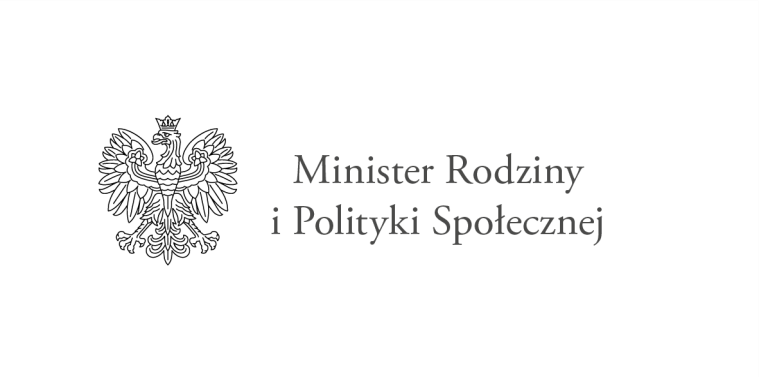 